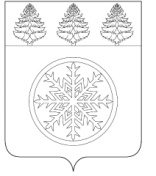 РОССИЙСКАЯ ФЕДЕРАЦИЯИРКУТСКАЯ ОБЛАСТЬАдминистрацияЗиминского городского муниципального образованияП О С Т А Н О В Л Е Н И Еот 20.11.2020                                      Зима                                               № 945Об организации работы общеобразовательных организаций
Зиминского городского муниципального образования Учитывая санитарно-эпидемиологическую обстановку по новой коронавирусной инфекции (COVID-19) на территории Зиминского городского муниципального образования, в соответствии с Федеральным законом от 21.11.1994 № 68-ФЗ «О защите населения и территории от чрезвычайных ситуаций природного и техногенного характера», Указом Президента Российской Федерации от 11.05.2020 № 316 «Об обеспечении порядка продления действия мер по обеспечению санитарно-эпидемиологического благополучия населения в субъектах Российской Федерации в связи с распространением новой коронавирусной инфекции (COVID-19)», Указом Губернатора Иркутской области от 12.10.2020 № 279-уг «О режиме функционирования повышенной готовности для территориальной подсистемы Иркутской области единой государственной системы предупреждения и ликвидации чрезвычайных ситуаций», постановлением администрации Зиминского городского муниципального образования от 14.10.2020 № 833 «О режиме функционирования повышенной готовности для муниципального звена территориальной подсистемы РС ЧС», руководствуясь статьей 28 Устава Зиминского городского муниципального образования, администрация Зиминского городского муниципального образования П О С Т А Н О В Л Я Е Т:Организовать работу общеобразовательных организаций Зиминского городского муниципального образования (далее – общеобразовательные организации) в период с 23 ноября 2020 года по 29 ноября 2020 года следующим образом:1.1. для учащихся 1 – 4 классов и 9 – 11 классов установить очную форму обучения; 1.2. для учащихся 5 – 8 классов установить дистанционную форму обучения с применением электронного обучения и дистанционных образовательных технологий.Руководителям общеобразовательных организаций:организовать реализацию образовательных программ начального общего, основного общего, среднего общего образования, в том числе с применением электронного обучения и дистанционных образовательных технологий;информировать обучающихся и их родителей (законных представителей) о форме обучения всеми имеющимися средствами связи, включая родительские чаты;актуальную информацию об изменениях в календарном учебном графике разместить на официальных сайтах организаций и учреждений; определить ответственных лиц (дежурных), обеспечивающих безопасное функционирование образовательных организаций, в том числе информационно-техническое сопровождение;организовать учебный процесс с соблюдением профилактических и противоэпидемических мероприятий.Руководителю Комитета по образованию администрации Зиминского городского муниципального образования (Горошко О.О.) организовать ежедневный мониторинг исполнения вышеуказанных мероприятий.Настоящее постановление подлежит опубликованию в общественно-политическом еженедельнике г. Зимы и Зиминского района «Новая Приокская правда» и размещению на официальном сайте администрации Зиминского городского муниципального образования в информационно-телекоммуникационной сети «Интернет».Контроль исполнения настоящего постановления оставляю за собой.Мэр Зиминского городского муниципального образования							А.Н. КоноваловИсп. Горошко Ольга Олеговна8(39554) 3-66-91